Мамины профессииЕсть у мамы на прилавке
Куклы, мячики, булавки,
Обувь — справа, ткани — слева,
Чашки — на витрине.
Мама словно королева
В нашем магазине!
(Продавец)Доброты, тепла, души
Мамочке не жалко.
Ждут мамулю малыши -
Вася, Маша, Галка,
Паша, Сеня и Марат -
Ждет ее весь детский сад!
(Воспитатель)Приготовит мама суп
Малышам из разных групп,
Ловко вылепит котлеты
И нарежет винегреты.
И с такой умелой мамой
Я бываю сытый самый!
(Повар)В школе я ученый самый -
Повезло мне очень с мамой.
От нее узнают дети
На уроке все на свете.
Станут лучше и умней,
Справедливей и добрей.
(Учитель)Мама всех важней, поверьте!
С толстой сумкой ходит мама.
Принесет письмо в конверте,
Бандероль и телеграмму.
Люди маму очень ждут,
Уважают мамин труд!
(Почтальон)Нужно маме для работы
На пюпитр поставить ноты.
Маму только попроси -
И сыграет: «Ми, соль, си!»
Я скажу ребятам гордо:
«Мама знает все аккорды!»
(Музыкант)Мама может ставить банки,
Мазать ссадины и ранки.
Мама делает уколы
Всем ребятам нашей школы.
Мама лаской, добрым словом
Помогает стать здоровым!
(Медсестра)Мама — золотые руки -
Шьет рубашки, платья, брюки,
Папа, я, сестренка Света -
Все с иголочки одеты!
(Портниха)Загадки про мамуКто открыл мне этот мир,
Не жалея своих сил?
И всегда оберегала?
Лучшая на свете
(Мама)Кто на свете всех милее
И теплом своим согреет,
Любит больше, чем себя?
Это (Мамочка) моя.Книжки вечером читает
И всегда всё понимает,
Даже если я упряма,
Знаю, любит меня
(Мама)Никогда не унывает,
Что мне надо, точно знает.
Если, вдруг, случится драма,
Кто поддержит?
(Мама)Я шагаю по дорожке,
Но устали мои ножки.
Перепрыгнуть через яму
Кто поможет? Знаю -
(Мама)Не боюсь грозы ни грамма,
Коль со мною рядом…
(Мама)Нет в квартире грязи, хлама,
Убрала всё чисто…
(Мама)Борщ в тарелке вкусный самый,
Так готовит только…
(Мама)Перед сном, надев пижаму,
Почитать мы просим…
(Маму)В школе сложная программа,
Но всегда поможет …
(Мама)Школьный ранец за плечами
Сам неси, не вешай…
(Маме)Угодит шалун коль в яму,
Будет звать на помощь…
(Маму)Громко сын играет гамму,
Это радует лишь…
(Маму)В цирке новая программа,
Нам билеты купит…
(Мама)У слона, гиппопотама
Тоже добрая есть…
(Мама)Подарки своими руками
На праздник сделаем…
(Маме)Песню с добрыми словами
Сочиним любимой …
(Маме)С папой ходим за цветами,
Любим их дарить мы…
(Маме)Испечем мы тортик сами
И на нём напишем: «…»
(Маме)Когда вы, детки, с синяками,
Больней всего не вам, а…
(Маме)Ты в школе хвастал кулаками –
За это стыдно будет…
(Маме)Если доченька упряма,
Погрозит ей пальцем…
(Мама)Узнают всё по глазам,
Обмануть нам трудно…
(Мам)Тем детишкам стыд и срам,
Кто своих обидел…
(Мам)Зря не ставят по углам,
Не сердите добрых…
(Мам)Хоть дядя большой уж, с усами,
Идёт за советом он к …
(Маме)И капризна, и упряма,
В детский сад не хочет…
(не Мама, а дочка)Утром каждым в доме драма –
Кашу есть не хочет…
(не Мама, а дочка или сынок)Четыре килограмма
Весит крошка-…
(не Мама, а сестричка-грудничок)За ручку по утрам
Ведут до школы…
(не Мам, а детишек)Идёт, как телеграмма,
По проволоке…
(не Мама, а артистка цирка)Не мешайся под ногами,
Помоги-ка лучше…
(Маме)На экране красивая дама,
Но прекрасней, милее всех…
(Мама)В мире нет её роднее,
Справедливей и добрее.
Я скажу, друзья вам прямо –
Лучше всех на свете…
(Мама)Загадки про профессии.Закину палку, убью не галку,
Ощиплю не перья, съем не мясо.
(Рыбак)Вот на краешке с опаской
Он железо красит краской,
У него в руке ведро,
Сам раскрашен он пестро.
(Маляр)Есть у Андрюши старший брат –
Отличной выправки солдат.
Несет он службу, но притом
Вооружен водой, багром.
Он на посту в мороз и в зной.
Скажите, кто же он такой?
(Пожарник)Что это у Галочки? —
Ниточка на палочке.
Палочка — в руке,
Ниточка — в реке.
Наклонилась над рекой —
Уговор у них такой:
Обменяет ей река
Окунька на червяка.
(Рыбак с удочкой)С огнём бороться мы должны,
С водою мы напарники.
Мы очень людям всем нужны,
Скорее, кто же мы?
(Пожарники)Скажи, кто так вкусно
Готовит щи капустные,
Пахучие котлеты,
Салаты, винегреты,
Все завтраки, обеды?
(Повар)Кто учит детишек
Читать и писать,
Природу любить,
Стариков уважать?
(Учитель)Средь облаков, на высоте,
Мы дружно строим новый дом,
Чтобы в тепле и красоте
Счастливо жили люди в нем.
(Строители)Кто учит детишек читать и писать,
Природу любить, стариков уважать?
(Учитель)Кто шагает на параде,
Вьются ленты за спиной,
Ленты вьются, а в отряде
Нет девчонки ни одной.
(Моряки)Мы землю глубоко копаем,
И в глубине земли
Мы людям уголь добываем,
Чтоб дом топить могли.
(Шахтеры)Кто у постели больного сидит? —
И как лечиться он всем говорит.
Кто болен — он капли предложит принять,
Тому, кто здоров, — Разрешит погулять.
(Доктор)Наведёт стеклянный глаз,
Щёлкнет раз — и помним вас.
(Фотограф)
В прошлый раз был педагогом,
Послезавтра — машинист.
Должен знать он очень много,
Потому, что он ….
(Артист)Кто в дни болезней всех полезней
И лечит нас от всех болезней?
(Доктор)Коз, коров зовет, скликает,
В свой витой рожок играет.
(Пастух)Ты учишь буквы складывать, считать,
Цветы растить и бабочек ловить,
На всё смотреть и всё запоминать,
И всё родное, родину любить.
(Воспитатель)Отгадать здесь будет надо,
Кто пасет овечье стадо.
(Чабан)Встаю я очень рано, ведь моя забота –
Всех отвозить по утрам на работу.
(Шофер)Ведет он классно самолет,
Безопасен с ним полет,
Настоящий ас ….
(Пилот)Белые волосы, брови, ресницы.
Утром встает он раньше, чем птицы.
(Пекарь)Он сыплет в мельницу зерно.
Ты назови скорей его.
(Мукомол)В желтом море корабль плывет.
Кто корабль по морю ведет?
(Комбайнер)Наведет стеклянный глаз,
Щелкнет раз – запомнит вас.
(Фотограф)Работник этот хоть куда!
Сопровождает поезда.
(Железнодорожник)Два певца решили так:
Ты – мастак, и я – мастак.
Мы на сцене будем вместе.
Петь в ансамбле интересней.
(Дуэт)Кто, скажите, по лесам
Ходит, кланяясь грибам?
(Грибник)Загадки про папины профессии* * *Мастер он весьма хороший,Сделал шкаф нам для прихожей.Он не плотник, не маляр.Мебель делает... (столяр)Правила движенияЗнает без сомнения.Вмиг заводит он мотор,На машине мчит... (шофер)Темной ночью, ясным днемОн сражается с огнем.В каске, будто воин славный,На пожар спешит... (пожарный)Кирпичи кладет он в ряд,Строит садик для ребятНе шахтер и не водитель,Дом нам выстроит... (строитель)Кто плывет на кораблеК неизведанной земле?Весельчак он и добряк.Как зовут его? (Моряк)Наяву, а не во снеОн летает в вышине.Водит в небе самолет.Кто же он, скажи? (Пилот)С ним, наверно, вы знакомы.Знает он про все законы.Не судья, не журналист.Всем совет дает... (юрист)На посту своем стоит,За порядком он следит.Строгий смелый офицер.Кто он? (Милиционер)Гвозди, топоры, пила,Стружек целая гора.Это трудится работник —Делает нам стулья... (плотник)Он от всех родных вдалиВодит в море корабли.Повидал немало странНаш отважный... (капитан)По мосту чтоб мчался скорый,Чинит он на дне опоры.Целый день за разом разВглубь ныряет... (водолаз)Кто движеньем управляет?Кто машины пропускает?На широкой мостовойМашет жезлом... (постовой)На посту он в снег и в зной,Охраняет наш покой.Человек, присяге верный,Называется... (военный)Стук летит из-под колес,Мчится вдаль электровоз.Поезд водит не таксист,Не пилот, а... (машинист)В фильмах трюки выполняет,С высоты на дно ныряетПодготовленный актер.Быстрый, смелый... (каскадер)Тонкой палочкой взмахнет —Хор на сцене запоет.Не волшебник, не жонглер.Кто же это? (Дирижер)Загадки про сельский труд.Пашет он и боронит,
За колосьями следит.
(пахарь)Парикмахер необычный
Гладко чуб стрижёт пшеничный,
И лежат за ним вразброс
Копны золотых волос.
(комбайн)Кривая да длинная
Горечь полынная.
В чистом поле лежит,
Старину сторожит.
(межа)Ходит полем из края в край,
Режет чёрный каравай.
(плуг)На водопой не хожу,
Овса не прошу,
Коли хочешь, попашу,
Коли хочешь, помолчу.
(трактор)Маленький, горбатенький
Всё поле обрыщет,
Домой прибежит –
Целый год пролежит.
(серп)Бьют меня палками,
Жмут меня камнями,
Держат меня в огненной пещере,
Режут меня ножами.
За что меня так губят?
За то, что любят.
(хлеб)Промеж гор Печор
Лежит бык печён,
В брюхе мак толчён,
В боку нож ввострён.
(каравай)Корабль-великан не по морю плывет,
Корабль-великан по земле идет.
Поле пройдет — урожай соберет.
(комбайн)Загадки про орудия трудаСама дубовая, а пояс — ивовый.(Бочка)Рядом с дворником шагаю,
Разгребаю снег кругом.
Я ребятам помогаю
Делать горку, строить дом.(Веник)Хлопотун Егорка
Взялся за уборку:
В пляс по комнате пошел,
Оглянулся — чистый пол!(Веник)Я — работник деловой,
Ухожу в работу с головой.
Мне, молодцу,
Шляпка — очень к лицу!( Гвоздь)Зубы имеют, А зубной боли не знают.(Грабли)В узкий глазок вдета тонкая нитка,
И поплыла за корабликом прытко.
Шьет, зашивает и колется колко,
А называют кораблик…(Иголка)Маленького роста я,
Тонкая и острая.
Носом путь себе ищу,
За собою хвост тащу.(Иголка С Ниткой)
Я — одноухая старуха
Прыгаю по полотну
И нитку длинную из уха
Как паутину,я тяну.(Иголка С Ниткой)Я — молодец,
Я так хорош,
Лучше меня ты не найдешь!
Так сдружу я деревяшки:
Планки, рейки, колобашки,
Что водой не разольешь!(Клей)Сожмем мы гвоздь клешней своей:
Р—раз, — и никаких гвоздей!
Цепкий рак на тех сердит,
Кто зазря в доске сидит.(Клещи)Из железа тучка,
А у тучки — ручка.
Эта тучка по порядку
Полила за грядкой грядку.(Лейка)Нагнут меня ребятки,
И дождь пойдет на грядки.(Лейка)Тихо, тихо снег идет,
Белый снег, мохнатый.
Мы расчистим снег и лед
Во дворе…(Лопатой)Много дружных ребят
На одном столбе сидят.
Как начнут они резвиться —
Только пыль вокруг клубится.( Метла)Как завижу лежебоку,
что валяется без проку,
Я прижму его к доске,
да как стукну по башке,
В доску спрячется бедняжка,
чуть видна его фуражка.(Молоток)Самый бойкий я рабочий
В мастерской.
Колочу я, что есть мочи —
День—деньской.(Молоток)Я у людей всегда в ходу,
Хоть мой характер крут.
Где надо стукнуть — я приду, —
Ведь мой ударный труд.(Молоток)Толстый тонкого побьет,
Тонкий что—нибудь пробьет.(Молоток И Гвоздь)Два брата—акробата —
Ручки — кольцом, ножки — острые.(Ножницы)Детям мы кроим одежду,
Стрижем ногти на пальчиках,
Подстригаем волосы девочкам и мальчикам.(Ножницы)Много делать мы умеем:
Стричь, кроить и вырезать.
Не играйте с нами, дети:
Можем больно наказать!(Ножницы)Сделаны из железа,
Умеют стричь и резать.
Когда они встречаются,
Части разделяются.(Ножницы)Все пробует на зуб:
И сосну, и клен, и дуб.(Пила)Доску грызла и кусала,
На пол крошек набросала,
Но не съела ни куска, —
Знать, невкусная доска.(Пила)Принялась она за дело,
Завизжала и запела.
Ела, ела дуб, дуб,
Поломала зуб, зуб.(Пила)Коль сожмешь ее сильней, —
Больше будет силы в ней.(Пружина)У конька у горбунка
Деревянные бока.
У него из—под копыт
Стружка белая бежит.
Деревянная речка,
Деревянный катерок,
А над катером вьется
Деревянный дымок.(Рубанок)Я любопытный инструмент:
узнаю все в один момент:
Везде сую свой нос витой,
Проткну дыру в стене,
Чтобы узнать, а что на той,
Обратной стороне!(Сверло)Если согнут пополам —
Непригоден он к делам,
А лишь только распрямится,
Для работы пригодится.(Складной Нож)На зеркальном на катке,
На единственном коньке,
Он проехался разок —
И распался весь каток.(Стеклорез)Жесткая, грызучая,
Дырявая, колючая:
Что на спину ей положат,
Все она тотчас изгложет.(Терка)У них тяжелый труд —
Все время что—то жмут.(Тиски)Замечательный дружище,
Деревянная ручища
Да железный обушок,
Закаленный гребешок.
Он у плотника в почете —
Каждый день с ним на работе.(Топор)Кланяется, кланяется,
Придет домой — растянется.(Топор)Я, мой друг,
Хоть и железный,
Но зато такой любезный,
Если попадется
Неровная доска, —
Вмиг подровняю ей бока.
100 поклонов отдам я ей,
Сразу станет доска ровней.(Топор)Этот каменный круг —
Инструментам лучший друг:
Взвихрит искры над собою,
Острым сделает тупое.(Точило)Она с винтом Пустилась в пляс, —
А он, кружась, В доске увяз!(Шуруп И Отвертка)Картотека загадок про профессии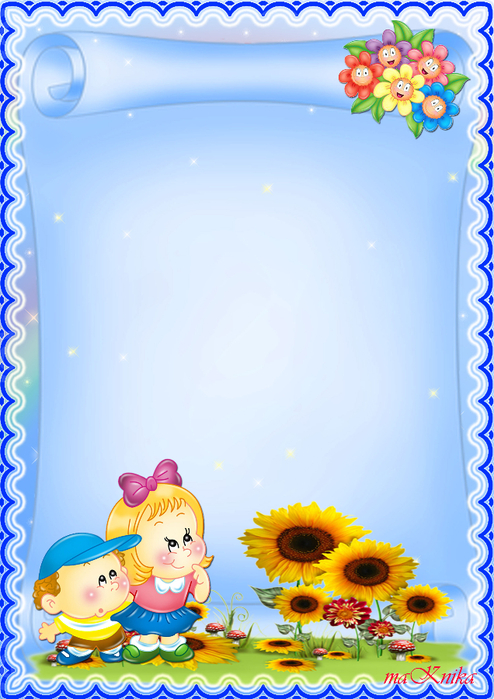 Составитель: Марченко Юлия Евгеньевнавоспитатель МКДОУ «Детский сад № 21»Кто в дни болезней
Всех полезней
И лечит нас от всех
Болезней?(Врач)Педиатра ты не бойся,
Не волнуйся, успокойся,
И, конечно же, не плачь,
Это просто детский …(Врач)Мы от простуды вновь страдаем,
Его мы на дом вызываем.
Он выдаст нам больничный лист.
А кто он как специалист?(Врач)Спрятан здесь вопрос такой:
Доктор с ниткой и иглой
Как зовётся? Вспоминай
И быстрей ответ давай.(Хирург)Этот доктор удалит
Мне легко аппендицит.
Скальпель – лучший его друг,
Кто же доктор тот? … !(Хирург)Скажите, как можно сквозь стенку смотреть?
В очках и при свете и то не суметь.
А он между тем разглядел сквозь неё
Не только меня, но и сердце моё.(Рентгенолог)Этот врач не просто доктор,
Лечит людям он глаза,
Даже если видишь плохо,
Разглядишь ты всё в очках.(Окулист)Громко кашляет Серёжа.
У него бронхит, похоже. 
В поликлинику звонят,
А Серёже говорят:
— Ты не бойся и не плачь – 
К тебе едет добрый…(врач)Кто у постели больного сидит? 
И как лечиться он всем говорит. 
Кто болен — он капли предложит принять. 
Тому, кто здоров, — разрешит погулять.(Врач)Капитана Ксюша с Жанной
Заразили кашей манной.
А потом лечили щами,
Стать хотят они …(Врачами)Мама может ставить банки,
Мазать ссадины и ранки.
Мама делает уколы
Всем ребятам нашей школы.
Мама лаской, добрым словом
Помогает стать здоровым!(Медсестра)В ресторане их найду я -
Эти люди в колпаках
Над кастрюлями колдуют
С поварешками в руках.(Повар)Скажи, кто так вкусно 
Готовит щи капустные, 
Пахучие котлеты, 
Салаты, винегреты, 
Все завтраки, обеды?(Повар)У певицы есть соседи -
Близнецы Денис и Федя.
Воду варят вечерами,
Значит будут …(Поварами)Каждое его творенье - 
Просто сказка, объеденье, 
Мысли, творчества полет. 
Тот, кто пробовал, поймет.(Повар)Белые волосы, брови, ресницы.
Утром встает он раньше, чем птицы.(Повар)Приготовит мама суп
Малышам из разных групп,
Ловко вылепит котлеты
И нарежет винегреты.
И с такой умелой мамой
Я бываю сытый самый!(Повар)Он у плиты творит, 
Как на крыльях он парит. 
Все бурлит вокруг него, 
Кухня – кузница его.(Повар)Кто учит детей всех писать и читать, 
Природу любить, стариков уважать?(Учитель)Он учит буквы складывать, считать, 
Цветы растить и бабочек ловить, 
На всё смотреть и всё запоминать, 
И всё родное, родину любить.(Учитель)С белым мелом и с указкой
Он проводит нам урок!
И рассказывает классно
Наш любимый …(Учитель)В школе учит он детей.
Строг, но все прощает.
Помогает стать умней,
Все он объясняет.(Учитель)Кто готовит всё по-флотски:
Макароны, борщ и клёцки,
Кашу, блинчики, компот,
Кухню камбузом зовёт?(Кок)Он на мостике стоит
И в бинокль морской глядит,
Не страшит девятый вал —
Крепко держит он штурвал.
Он на судне — царь и пан.
Кто же это? …(Капитан)Ты, как рядовой в пехоте,
Служишь рядовым в Морфлоте.
Боцман приказал? Скорее
Лезь по лесенке на рею.
И не трусь, не вешай нос!
Ты в тельняшке! Ты — …(Матрос)едет он классно самолет,
Безопасен с ним полет,
Настоящий ас …(Пилот)Кто скафандр надевает
И на глубину ныряет?
Кто в ботинках со свинцом
Ходит там по дну пешком?(Водолаз)Как у гуся ласты
На его ногах,
Он, обычно, в маске
Или же в очках,
Сзади — два балона,
В балонах — кислород,
И, как-будто рыбка,
Он в воде плывёт.(Аквалангист)Он и повар, и моряк.
Звать его скажите как?
Всё по-флотски, кашу, сок
Приготовит вкусно …(Кок)Он морской, но добрый волк,
В синем море знает толк.
Приводил во много стран
Свой корабль …( Капитан)Серебристая игла
В небе ниточку вела.
Кто же смелый
Нитью белой
Небо сшил, да поспешил:
Хвост у нитки распушил?(Летчик)Он вернулся из полёта,
Ведь летать – его работа.
Всех, кто в воздухе, ребята,
Называют…(Летчик)Вижу в небе самолет
Как светящийся комочек,
Управляет им пилот,
По другому просто …(Летчик)Он не лётчик, не пилот,
Он ведёт не самолёт,
А огромную ракету.
Дети, кто, скажите это?(Космонавт)Сначала его в центрифуге крутили,
А после в тяжёлый скафандр нарядили.
Отправился он полетать среди звёзд.
Я тоже хочу! Говорят, не дорос.(Космонавт)